Week 9Thursday 21st May 2020Year 5- Varied fluencyPlease click on this link for more practise: https://www.youtube.com/watch?v=_n3KZR1DSEo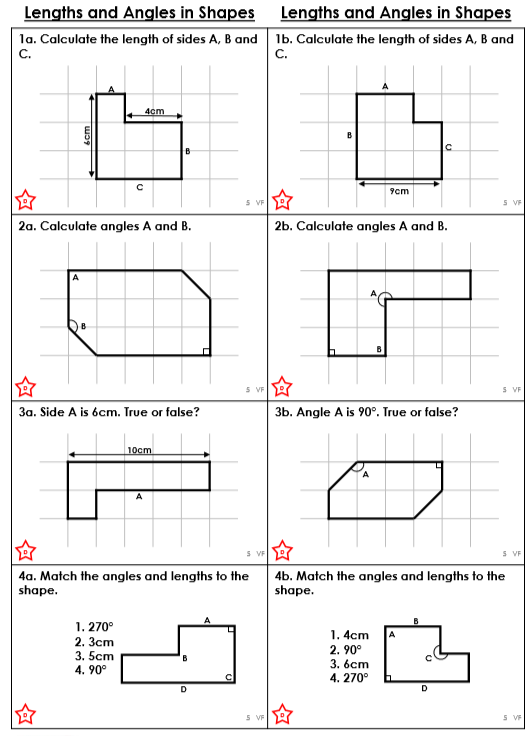 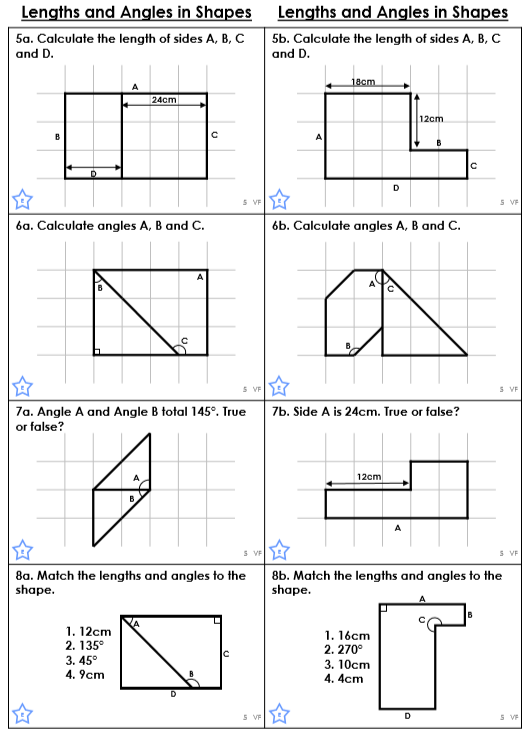 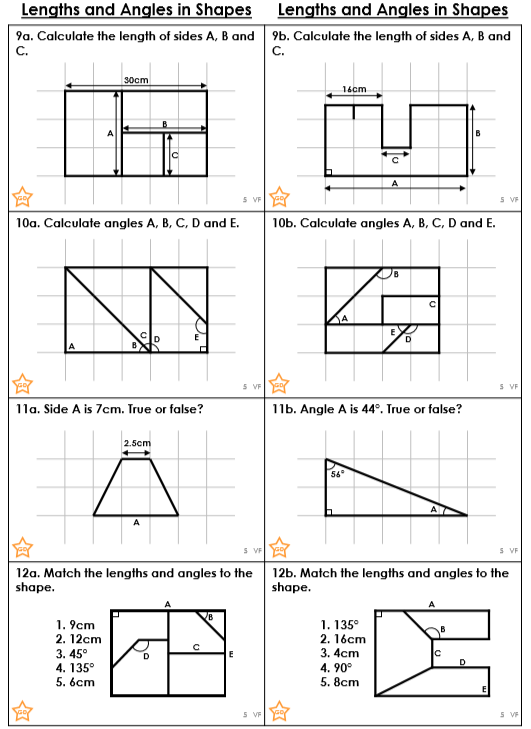 